慈濟科技大學 交通資訊校址：970花蓮市建國路二段880號               880,Sec.2,Chien-kuo Rd. Hualien ,970,Taiwan電話：03-8572158傳真：03-8577261【交通地圖】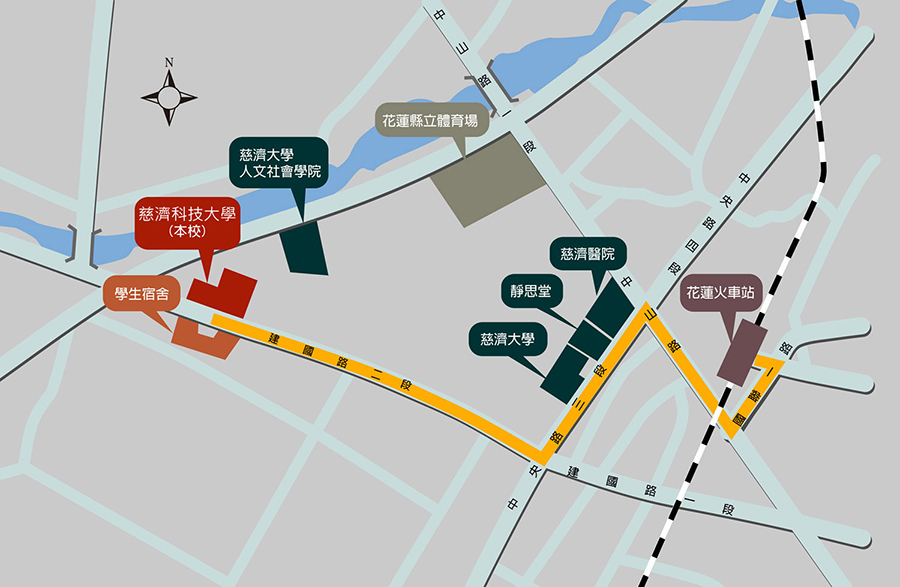 【地圖說明】由火車站前站出站右轉，沿國聯一路往中山路方向直走，到中山路口右轉經過地下道，遇中央路四段路口左轉，經慈濟醫院、靜思堂及慈濟大學至建國路二段路口再右轉，直走到底即能看見慈濟科技大學。【交通方式】一、客運花蓮火車站(前站)目前有花蓮客運202線往水源村，可經過本校門口。(票價約22元)花蓮客運網址：http://www.hualienbus.com.tw/二、計程車花蓮火車站後站到本校，費用約150~200元左右。